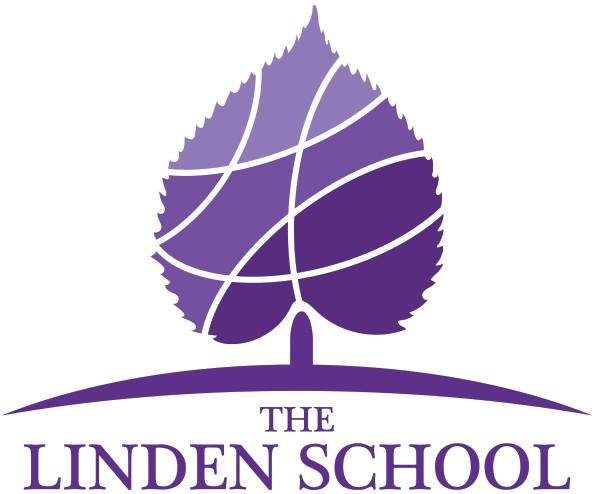 VIRTUAL SUMMER CAMP 2020The Linden School Summer Camp will run fromMonday, June 15th to Friday, June 26th, 2020.The program hours are 9:00 am-1:00 pm.At Linden’s Virtual Summer Camp, we offer a wide range of fun-filled activities, including arts and crafts, games, cooking, drama, and much more! The staff members are enthusiastic and energetic, and have a variety of previous experiences, including before care, after care, camp counselling and early childhood education. Limited spaces available.  $175 per week.Register by June 5th to collect your camp care package!Please return this form with a cheque payable to “The Linden School” or e-transfer receivables@lindenschool.ca as soon as possible. Don’t hesitate to contact  aftercare@lindenschool.ca  if  you  have  any questions or concerns.